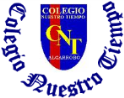 Colegio Nuestro Tiempo R.B.D: 14.507-6Programa de Integración EscolarEducadora Diferencial: Vania Maltrain Carovania.maltrain@nuestrotiempo.cl Guía estimulación cognitivaPre kínderSemanas N°6 y N°7Objetivo: Reforzar atención y concentración.ActividadColorea los números según el color correspondiente 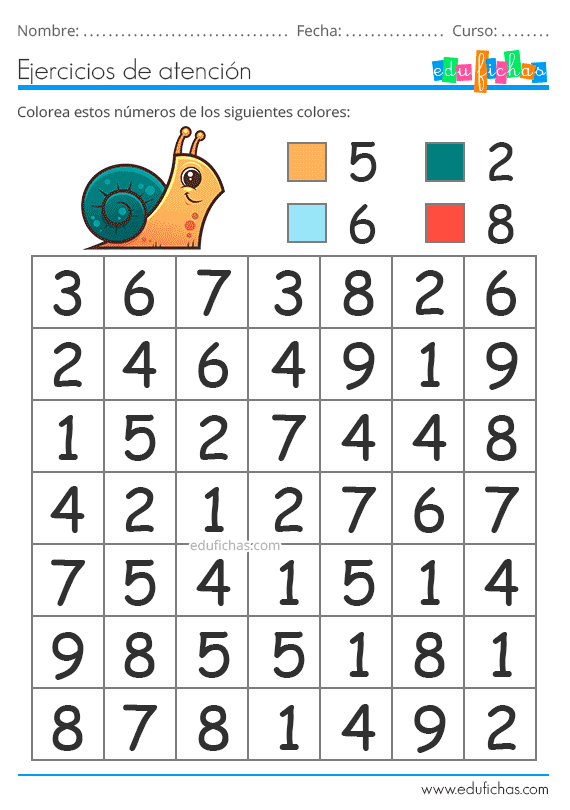 Ayuda a cada perro a llegar a su hueso, marcando el camino que debe seguir cada uno.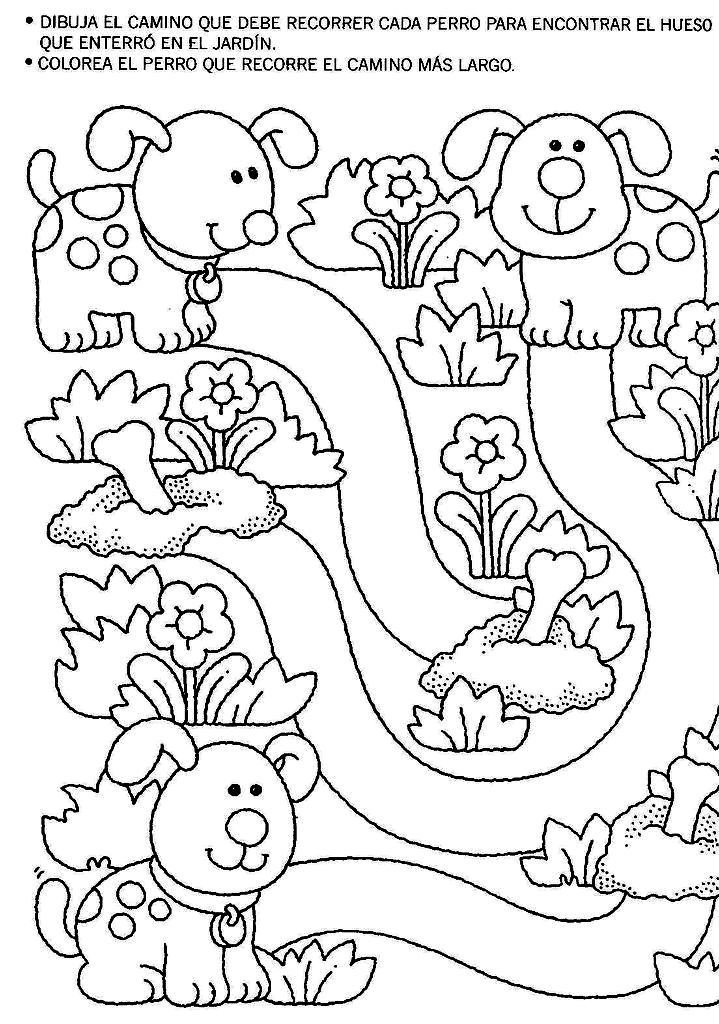 Busca las 5 diferencias. 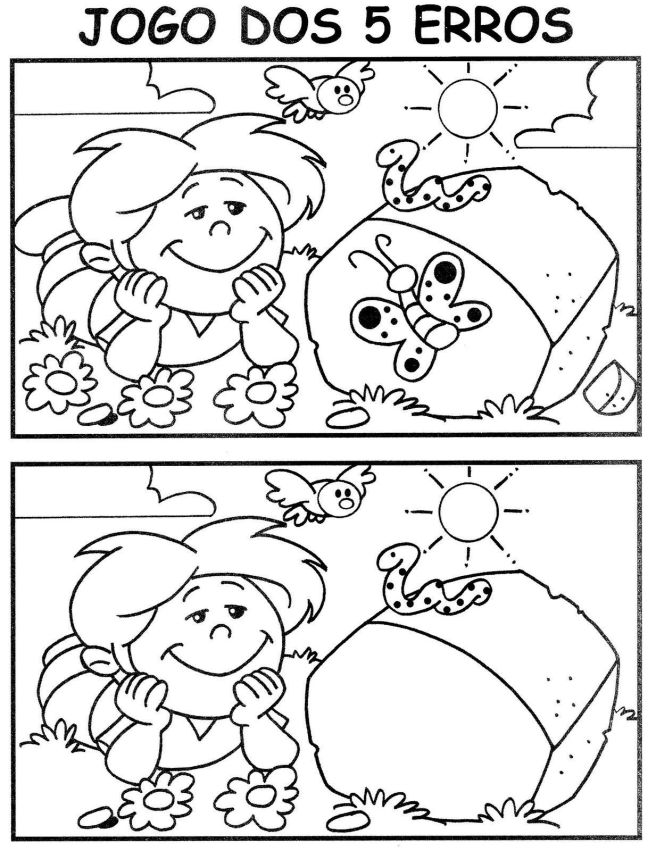 Remarca el camino de la mariposa a la flor que le corresponde. 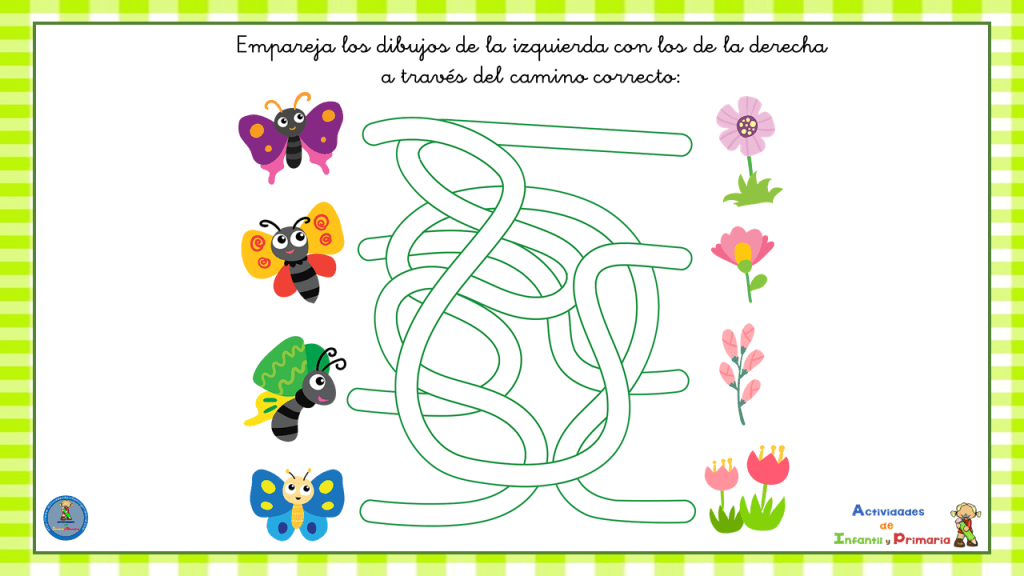 Completa lo que le falta al osito.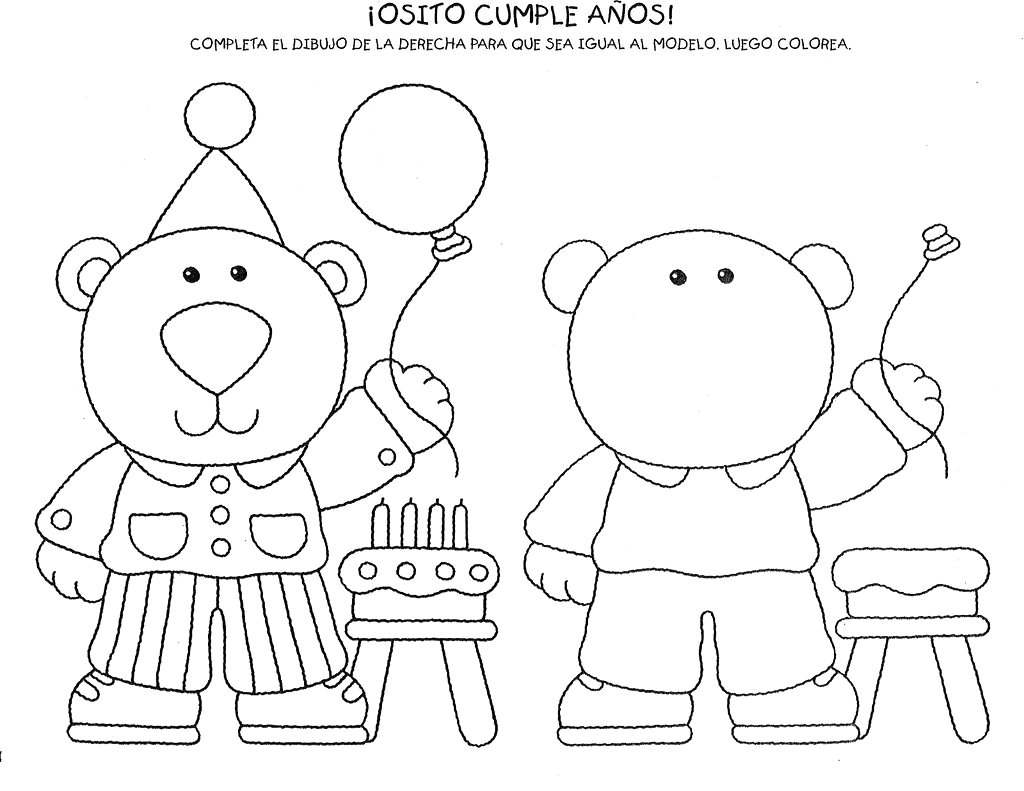 Te has ganado un premio. ¡Felicidades!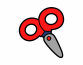 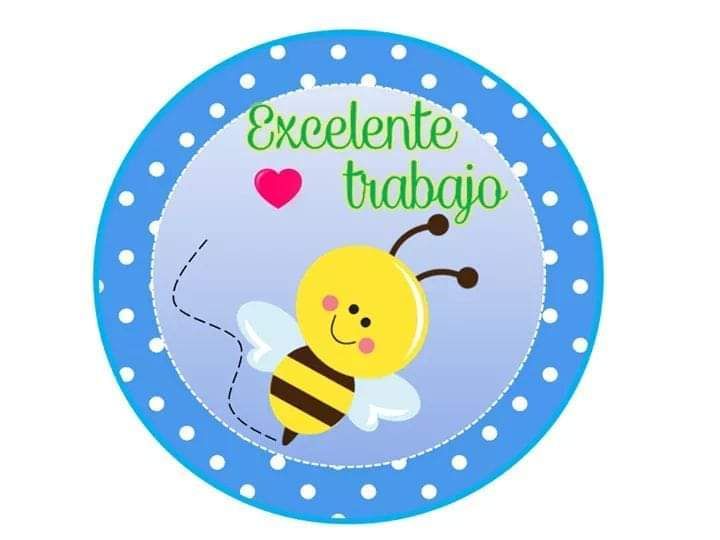 